Пресс-релизС начала года в Орловской области единое пособие оформили родители 17,9 тыс. детей	Всего к настоящему времени Отделением Социального фонда России по Орловской области рассмотрено более 22,5 тыс. заявлений. 	Размер ежемесячного пособия зависит от дохода семьи и может составлять:- 50% от прожиточного минимума на ребенка в регионе (6484 руб.) - базовый размер выплаты;- 75% от прожиточного минимума на ребенка в регионе (9726 руб.) - назначается в том случае, если при назначении базового размера среднедушевой доход семьи меньше прожиточного минимума;- 100% от прожиточного минимума на ребенка в регионе (12968,00 руб.) - если при назначении пособия в размере 75% регионального прожиточного минимума на ребенка уровень среднедушевого дохода семьи меньше прожиточного минимума на человека.Выплата назначается малообеспеченным семьям с учётом комплексной оценки нуждаемости при соблюдении следующих условий:- ежемесячный доход на человека в семье не превышает величину  регионального прожиточного минимума на душу населения – 13369 рублей;- собственность семьи соответствует установленным критериям;- заявитель и дети, на которых назначается пособие – граждане Российской Федерации, постоянно проживающие в Российской Федерации.Новая мера государственной поддержки объединила ряд выплат для родителей – на первого и третьего или последующего ребенка до 3 лет, а также от 3 до 7 (включительно) и от 8 до 17 лет. 	С начала года региональное Отделение СФР перечислило орловским родителям на оплату единого пособия 271,3 млн. рублей.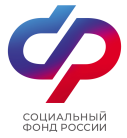        Отделение Социального фонда России по Орловской области       302026, г. Орел, ул. Комсомольская, 108, телефон: (486-2) 72-92-41, факс 72-92-07